Key Identified RisksDate of original assessment: 1st June 2019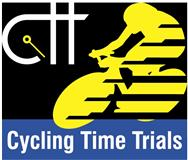 Risk AssessmentCourse/Road(s) Assessed: Ningwood 10TT        Course: PO19cDate of Assessment/Review: 19/10/2021Name of Assessor: Jerry Cooper Course Description:  Circular 1.5 lap course. Seven left turns and two climbs at 0.75 and 6.5 miles respectively. Start on Station Road, approximately 200m north of the junction with the B3401 Wellow Road. Proceed North on Station Road, take a left turn onto the A3054 and turn left again onto the B3401 continuing through Thorley and Wellow. Turn left at T-Junction onto Station Road and then left again at the next T-Junction, rejoining the A3054 and past the start line. Turn left again onto the B3401 and continue to the finish line at St Swithin Church.Traffic Flows: Low on all roads used at the time of event.Course/Event History: Organisers have knowledge that the course has been used most years for at least the past 20 years. Last used in July 2021 for a 10 mile TT.DistanceLocationIdentified Significant Risk/HazardsLevel of Risk
Low/Med/HighMeasures to reduce Risk
(if applicable)0 milesSTART: Start at Station Road, approximately 200m north of the junction with the B3401 Wellow Road.Riders starting the journey on Station Road.LowInstruct riders to arrive no more than 5 minutes before the start. Warning signs 100m from start in both directions.0.5 milesLeft turn from Station Road onto the A3054 – immediate pedestrian crossing.Riders do not have right of way.MediumSign placed 50m east on A3054 and a marshal at junction. Crossing used mainly for school and unlikely to be used at the time of event. Riders to be instructed when signing on that they will need to stop if the lights are red.3 milesLeft turn from the A3054 onto the B3401.Riders turning left, have the right of way, but is a fast approach with a tight turn and limited vision.MediumMarshal positioned at the junction to warn riders of approaching cars from the B3401. Sign placed 50m west of junction on the A3054.3.5 milesLeft turn, continuing on the B3401.Riders turning left have the right of way.LowSign placed 50m along Wilmingham Lane to warn drivers of event and riders turning left.6 miles Left turn from B3401 onto Station Road. Riders turning left at high speed do not have right of way.MediumSign placed 50m south on Station Road and marshal at junction.6.1 milesStart of second lap. Riders pass through the start point – later riders may be startingLowRiders at start will be warned if there are riders approaching.6.5 milesLeft turn from Station Road onto the A3054 – immediate pedestrian crossing.Riders do not have right of way.MediumSign placed 50m east on A3054 and a marshal at junction. Crossing used mainly for school and unlikely to be used at the time of event. Riders to be instructed when signing on that they will need to stop if the lights are red.9 milesLeft turn from the A3054 onto the B3401.Riders turning left, have the right of way, but is a fast approach with a tight turn and limited visionMediumMarshal positioned at the junction to warn riders of approaching cars from the B3401. Sign placed 50m west of junction on the A3054.9.5 milesLeft turn, continuing on the B3401.Riders turning left have the right of way.LowSign placed 50m along Wilmingham Lane to warn drivers of event and riders turning left.10 milesFINISH: At St Swithin ChurchRiders finishing in the road.LowRiders will be instructed when signing on, to continue back to the event HQ and not to stop or perform a U-turn in the road.The small junctions or entrances to farms/ facilities that are not identified in this risk assessment have been considered, however are not considered significant to pose a risk and therefore have not been noted.    